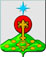 РОССИЙСКАЯ ФЕДЕРАЦИЯСвердловская областьДУМА СЕВЕРОУРАЛЬСКОГО ГОРОДСКОГО ОКРУГАРЕШЕНИЕот 23 июня 2021 года	                    № 42г. СевероуральскО внесении изменений в Порядок формирования, ведения, обязательного опубликования перечня муниципального имущества, свободного от прав третьих лиц (за исключением права хозяйственного ведения, права оперативного управления, а также имущественных прав субъектов малого и среднего предпринимательства), находящегося в собственности Североуральского городского округа, предназначенного для предоставления в пользование субъектам малого и среднего предпринимательства, организациям образующим инфраструктуру поддержки субъектов малого и среднего предпринимательства и самозанятым гражданам, и Порядок и условия предоставления в аренду муниципального имущества Североуральского городского округа, включенного в перечень муниципального имущества, свободного от прав третьих лиц (за исключением права хозяйственного ведения, права оперативного управления, а также имущественных прав субъектов малого и среднего предпринимательства), находящегося в собственности Североуральского городского округа, предназначенного для предоставления в пользование субъектам малого и среднего предпринимательства, организациям образующим инфраструктуру поддержки субъектов малого и среднего предпринимательства и самозанятым гражданам, утвержденные Решением Думы Североуральского городского округа от 24.02.2021 года № 7  В соответствии с Федеральным законом от 26 июля 2006 года N 135-ФЗ «О защите конкуренции», частями 4, 4.1 статьи 18 Федерального закона от 24 июля 2007 года N 209-ФЗ «О развитии малого и среднего предпринимательства в Российской Федерации», Федеральным законом от 08 июня 2020 года № 169-ФЗ «О внесении изменений в Федеральный закон «О развитии малого и среднего предпринимательства в Российской Федерации», пунктом 4.1 Постановления Правительства Российской Федерации от 21.08.2010 N 645 «Об имущественной поддержке субъектов малого и среднего предпринимательства при предоставлении федерального имущества», Распоряжением Правительства Российской Федерации от 31.01.2017 N 147-р, Законом Свердловской области от 4 февраля 2008 года N 10-ОЗ «О развитии малого и среднего предпринимательства в Свердловской области», в целях развития малого и среднего предпринимательства в Североуральском городском округе, Дума Североуральского городского округа РЕШИЛА:1. Внести в Порядок формирования, ведения, обязательного опубликования перечня муниципального имущества, свободного от прав третьих лиц (за исключением права хозяйственного ведения, права оперативного управления, а также имущественных прав субъектов малого и среднего предпринимательства), находящегося в собственности Североуральского городского округа, предназначенного для предоставления в пользование субъектам малого и среднего предпринимательства, организациям образующим инфраструктуру поддержки субъектов малого и среднего предпринимательства и самозанятым гражданам, следующие изменения: 1) пункт 2 главы 1 Порядка – исключить; 2) пункт 7 главы 2 Порядка дополнить следующими подпунктами:«10) земельный участок не предназначен для ведения личного подсобного хозяйства, огородничества, садоводства, индивидуального жилищного строительства; 11) земельный участок не относится к земельным участкам, предусмотренным подпунктами 1-10, 13-15, 18 и 19 пункта 8 статьи 39.11 Земельного кодекса Российской Федерации, за исключением земельных участков, предоставленных в аренду субъектам малого и среднего предпринимательства.».3) пункт 8 главы 2 Порядка – исключить;   2. Внести в Порядок и условия предоставления в аренду муниципального имущества Североуральского городского округа, включенного в перечень муниципального имущества, свободного от прав третьих лиц (за исключением права хозяйственного ведения, права оперативного управления, а также имущественных прав субъектов малого и среднего предпринимательства), находящегося в собственности Североуральского городского округа, предназначенного для предоставления в пользование субъектам малого и среднего предпринимательства, организациям образующим инфраструктуру поддержки субъектов малого и среднего предпринимательства и самозанятым гражданам, следующие изменения: 1) пункт 2 главы 1 Порядка – исключить; 2) пункт 3 главы 1 Порядка – исключить; 3) главу 2 Порядка после пункта 9 дополнить пунктом 9.1. следующего содержания: «9.1. Имущество, включенное в Перечень, в том числе земельные участки, предоставляется в аренду субъектам малого и среднего предпринимательства и организациям, образующим инфраструктуру поддержки субъектов малого и среднего предпринимательства, по результатам проведения аукциона или конкурса на право заключения договора аренды (далее - торги), за исключением случаев, установленных частями 1 и 9 статьи 17.1 Федерального закона от 26 июля 2006 года N 135-ФЗ "О защите конкуренции" (далее - Закон о защите конкуренции), а в отношении земельных участков - статьи 39.6 Земельного кодекса Российской Федерации, а также другими положениями земельного законодательства Российской Федерации, позволяющими указанным лицам приобретать в аренду земельные участки без проведения торгов.».4) подпункт 1) пункта 11 главы 2 Порядка после слов: «установленном Приказом Федеральной антимонопольной службы РФ от 10.02.2010 № 76» дополнить следующими словами: «, а в отношении земельных участков - пункта 1 статьи 39.6 Земельного кодекса Российской Федерации»;5) подпункт 2) пункта 11 главы 2 Порядка после слов: «Федерального закона от 26 июля 2006 года № 135-ФЗ» дополнить следующими словами: «, а в отношении земельных участков - пункта 2 статьи 39.6 Земельного кодекса Российской Федерации»;6) подпункт 1) пункта 12 главы 2 Порядка после слов: «установленном Приказом Федеральной антимонопольной службы РФ от 10.02.2010 № 76» дополнить следующими словами: «, а в отношении земельных участков - пункта 1 статьи 39.6 Земельного кодекса Российской Федерации»;7) подпункт 2) пункта 12 главы 2 Порядка после слов: «предусмотренных статьей 17.1 Федерального закона от 26 июля 2006 года № 135-ФЗ» дополнить следующими словами: «, а в отношении земельных участков - пункта 2 статьи 39.6 Земельного кодекса Российской Федерации».2. Настоящее Решение опубликовать в газете «Наше слово» и разместить на официальном сайте Администрации Североуральского городского округа. 3. Контроль за исполнением настоящего Решения возложить на постоянную депутатскую комиссию Думы Североуральского городского округа по городскому хозяйству и землепользованию (А.А. Злобин).Глава Североуральского городского округа ______________В.П. Матюшенко                                  Председатель ДумыСевероуральского городского округа_____________Е.С. БалбековаПредседатель ДумыСевероуральского городского округа_____________Е.С. Балбекова